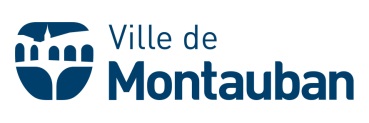 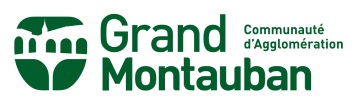 Nom :……………………… Prénom : ……………...	Date de naissance :…………………………………					Adresse : ………………………………………………	                												